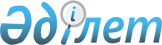 О внесении изменений и дополнения в постановление Правительства Республики Казахстан от 13 ноября 2014 года № 1196 "Об утверждении Правил дорожного движения, Основных положений по допуску транспортных средств к эксплуатации, перечня оперативных и специальных служб, транспорт которых подлежит оборудованию специальными световыми и звуковыми сигналами и окраске по специальным цветографическим схемам"
					
			Утративший силу
			
			
		
					Постановление Правительства Республики Казахстан от 2 августа 2017 года № 463. Утратио силу постановлением Правительства Республики Казахстан от 1 сентября 2023 года № 758.
      Сноска. Утратило силу постановлением Правительства РК от 01.09.2023 № 758 (вводится в действие по истечении десяти календарных дней после дня его первого официального опубликования).
      В целях реализации Закона Республики Казахстан от 5 мая 2017 года "О внесении изменений и дополнений в некоторые законодательные акты Республики Казахстан по вопросам транспорта" Правительство Республики Казахстан ПОСТАНОВЛЯЕТ:
      1. Внести в постановление Правительства Республики Казахстан от 13 ноября 2014 года № 1196 "Об утверждении Правил дорожного движения, Основных положений по допуску транспортных средств к эксплуатации, перечня оперативных и специальных служб, транспорт которых подлежит оборудованию специальными световыми и звуковыми сигналами и окраске по специальным цветографическим схемам" (САПП Республики Казахстан, 2014 г., № 69-70, ст. 636, 2015 г., № 36, ст. 248) следующие изменения и дополнение:
      в Правилах дорожного движения, утвержденных указанным постановлением:
      пункт 2 раздела "1. Общие положения" дополнить подпунктом 39-1) следующего содержания:
      "39-1) общественный транспорт – транспорт общего пользования, осуществляющий регулярные и нерегулярные автомобильные перевозки пассажиров и багажа, а также такси;";
      пункт 8 раздела "5. Сигналы светофора и регулировщика" изложить в следующей редакции:
      "8. Для регулирования движения трамваев, а также общественного транспорта, движущихся по выделенной для них полосе, применяются светофоры одноцветной сигнализации с четырьмя круглыми сигналами бело-лунного цвета, расположенными в виде буквы "Т". Движение разрешается только при включении одновременно нижнего сигнала и одного или нескольких верхних, из которых левый разрешает движение налево, средний - прямо, правый - направо.";
      пункт 1 раздела "13. Проезд перекрестков" изложить в следующей редакции:
      "1. При повороте направо или налево водитель уступает дорогу пешеходам, переходящим проезжую часть дороги по его направлению движения, на которую он поворачивает, велосипедистам, пересекающим ее по велосипедной дорожке, маршрутным транспортным средствам и другому общественному транспорту, движущимся по полосе, обозначенной знаком 5.9 (с учетом пункта 2 раздела 18 Правил).";
      пункт 2 раздела "18. Приоритет маршрутных транспортных средств" изложить в следующей редакции:
      "2. На дорогах с полосой для маршрутных транспортных средств, обозначенных знаками 5.9, 5.10.1 - 5.10.3, не осуществляется движение и не производится остановка других транспортных средств на этой полосе, кроме общественного транспорта.
      Если полоса, обозначенная знаком 5.9, отделена от остальной проезжей части дороги прерывистой линией разметки, то при поворотах транспортные средства перестраиваются на нее. Разрешается также в таких местах заезжать на эту полосу при въезде на дорогу и для посадки и высадки пассажиров у правого края проезжей части дороги при условии, что это не создает помех маршрутным транспортным средствам и другому общественному транспорту.";
      в разделе "5. Информационно-указательные знаки" приложения 1:
      пункт 5.9 изложить в следующей редакции:
      "5.9 "Полоса для маршрутных транспортных средств". Полоса, предназначенная для движения только маршрутных транспортных средств и другого общественного транспорта, движущихся попутно общему потоку транспортных средств.";
      пункт 5.10.1 изложить в следующей редакции:
      "5.10.1 "Дорога с полосой для маршрутных транспортных средств". Дорога, по которой движение маршрутных транспортных средств и другого общественного транспорта осуществляется по специально выделенной полосе навстречу общему потоку транспортных средств.";
      пункт 1.23 раздела "1. Горизонтальная разметка" приложения 2 изложить в следующей редакции:
      "1.23 - обозначает специальную полосу для маршрутных транспортных средств и другого общественного транспорта.".
      2. Настоящее постановление вводится в действие по истечении десяти календарных дней после дня его первого официального опубликования.
					© 2012. РГП на ПХВ «Институт законодательства и правовой информации Республики Казахстан» Министерства юстиции Республики Казахстан
				
      Премьер-Министр

      Республики Казахстан

Б. Сагинтаев
